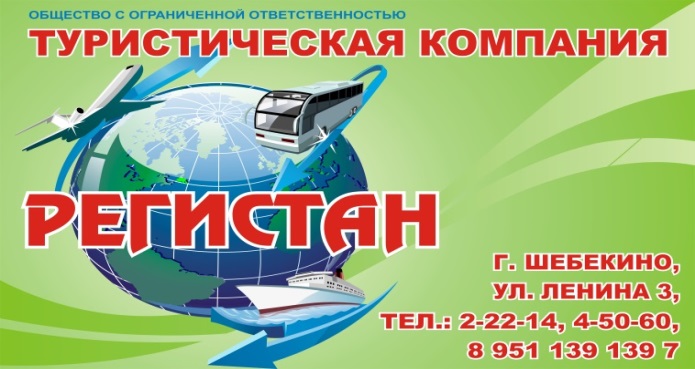 Номер в едином Федеральном Реестре туроператоров РТО  010460Гостевой дом "Олений ручей" ДЖУБГАГостевой дом «Олений ручей» находится в поселке Джубга. В 600м  до моря. На территории имеются столики, теннисный стол, бадминтон, качели, детский уголок и конечно же великолепный бассейн С подогревом с комфортными шезлонгами для получения витамина D! Есть для вас номера категории «Стандарт» и «Люкс». Во всех номерах туалет, душ, телевизор, холодильник, кондиционер, терраса. Зеленая территория. Две кухни для самостоятельного приготовления пищи, инвентарь имеется. Есть интернет wi-fi, спутниковое телевидение (детские каналы, мультфильмы, спорт каналы).Что у нас естьАвтостоянка  Бассейн : С подогревом 28 градусов. Прачечная.  Место для отдыха.  Детская площадка.  Мангал. Кухня.Расстояния- пляж песчаный - 8 минут- набережная - 8 минут - аквапарк - 10-15 минут- дельфинарий - 5 минут (на авто) - рынок - 5 минут- магазин продукты - 5 минут - остановка транспорта - 5 минут- банкомат Сбербанк - 3 минуты  - аптека - 3 минутыУсловия заезда-выезда: заселение по номерам после 14:00 в день прибытия. Освобождение номеров до 08:00 в день отъезда.                            Стоимость тура на одного человека (в рублях) за заезд:В стоимость входит: Проезд на комфортабельном автобусе, проживание в номерах выбранной категории, сопровождение, страховка от несчастного случая на время проездаЕсли приобретается отдельный проезд:  Взрослые  - 6500 руб., дети до 10 лет - 6000 руб.ТЕРРИТОРИЯ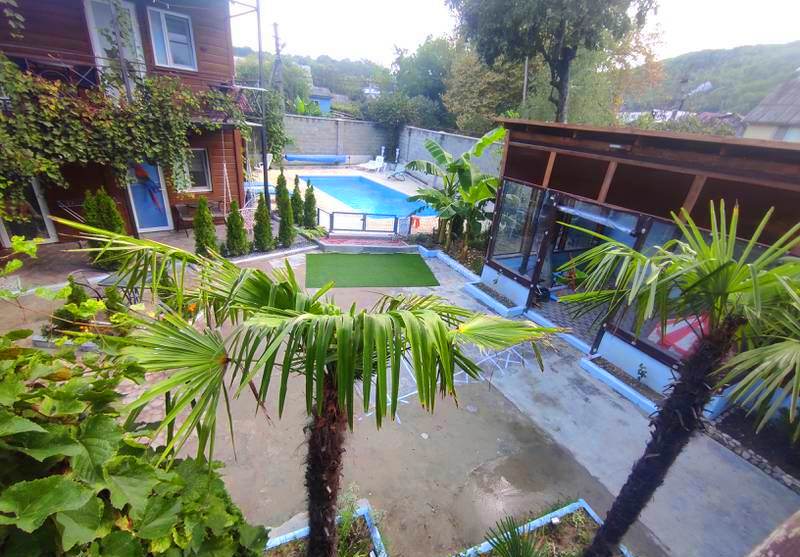 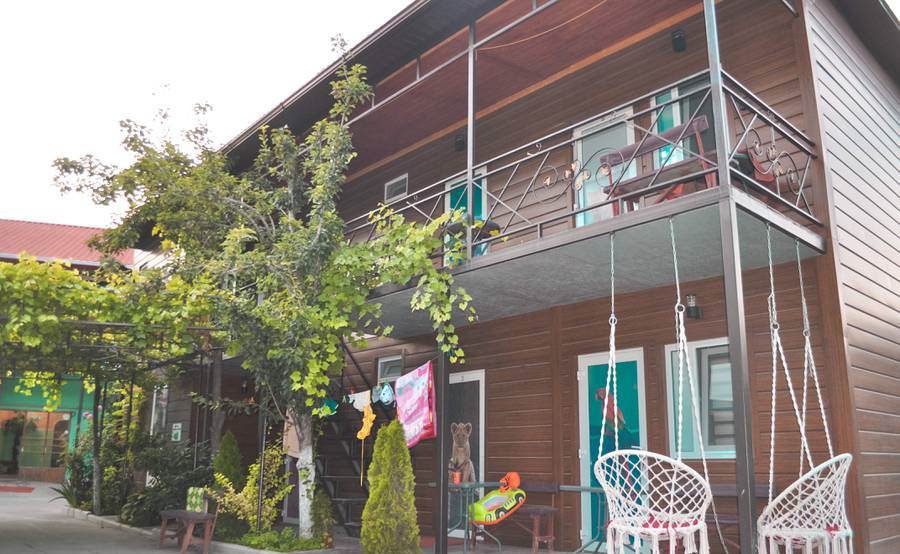 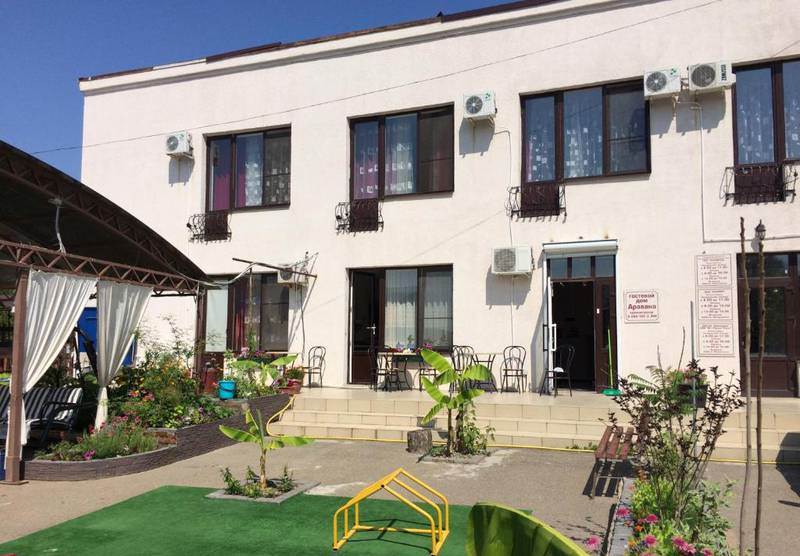 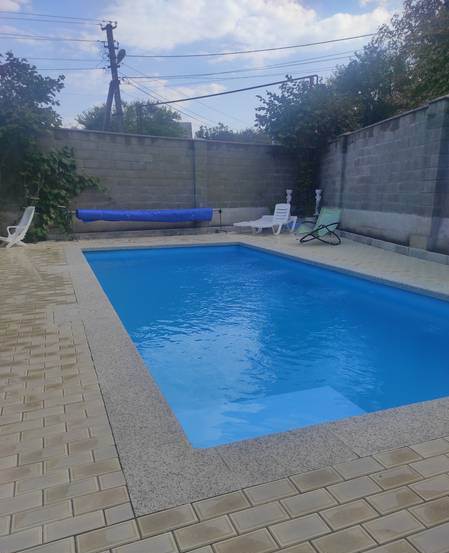 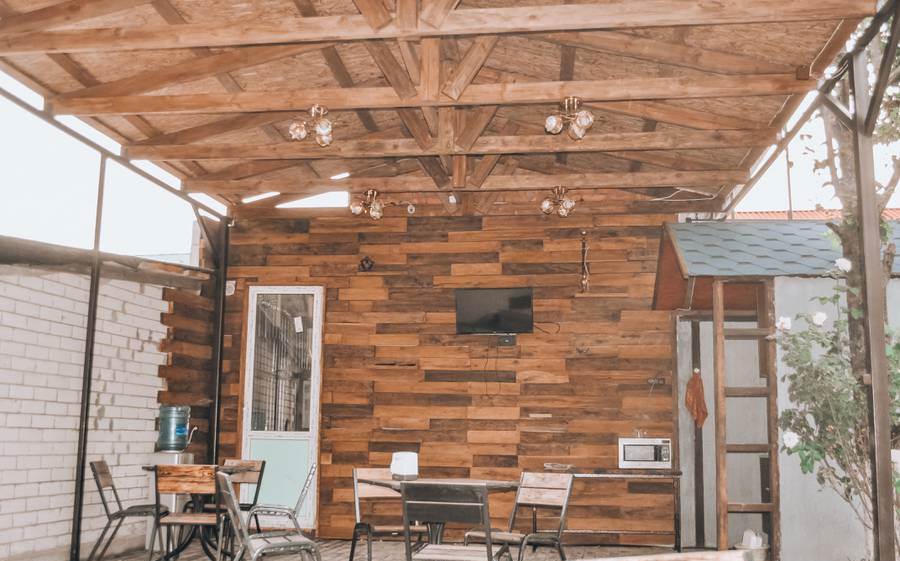 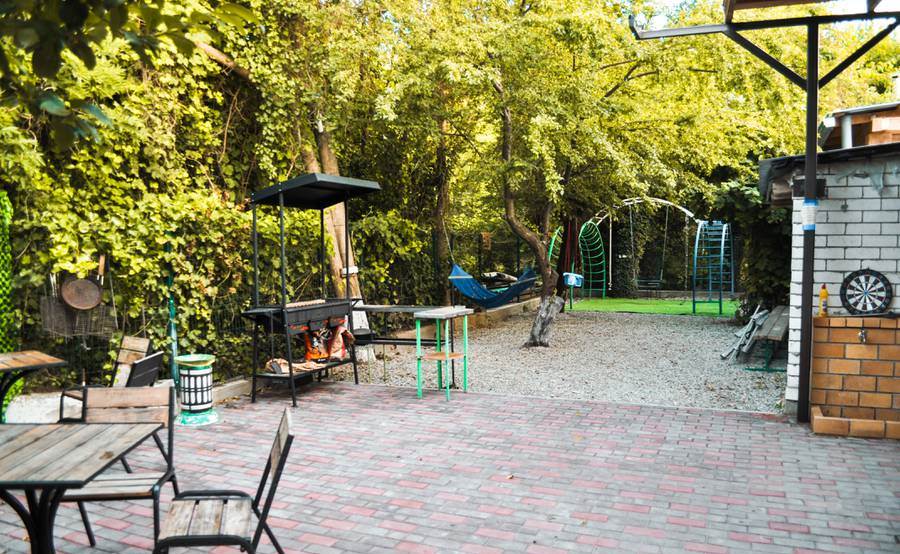 НОМЕРА Двухместный «Стандарт»Душ и туалет в номере  Кондиционер Телевизор  Холодильник  Балкон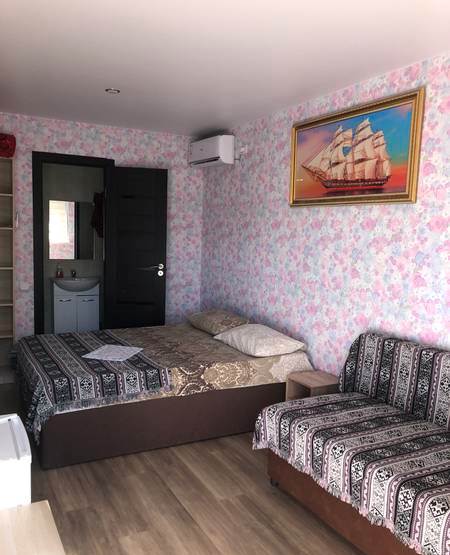 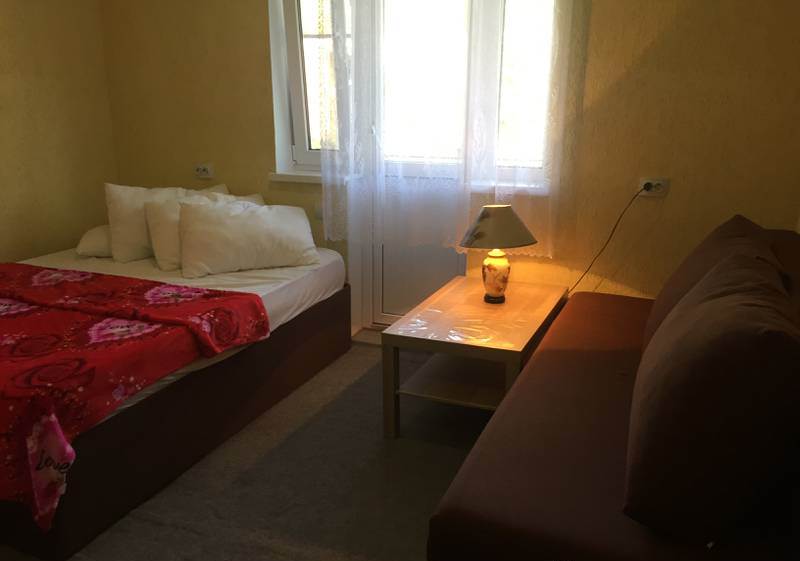 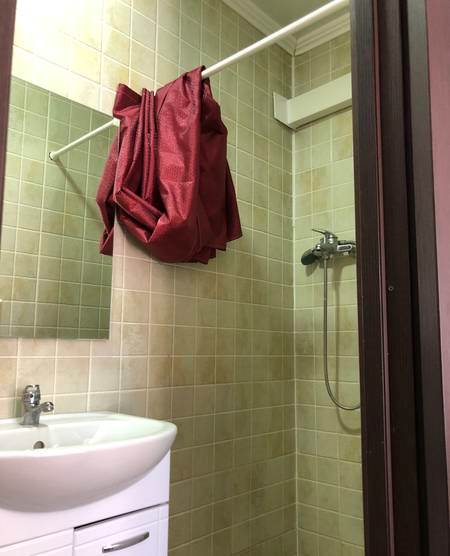   Трехместный «Стандарт»Душ и туалет в номере  Кондиционер  Телевизор  Холодильник  Балкон,    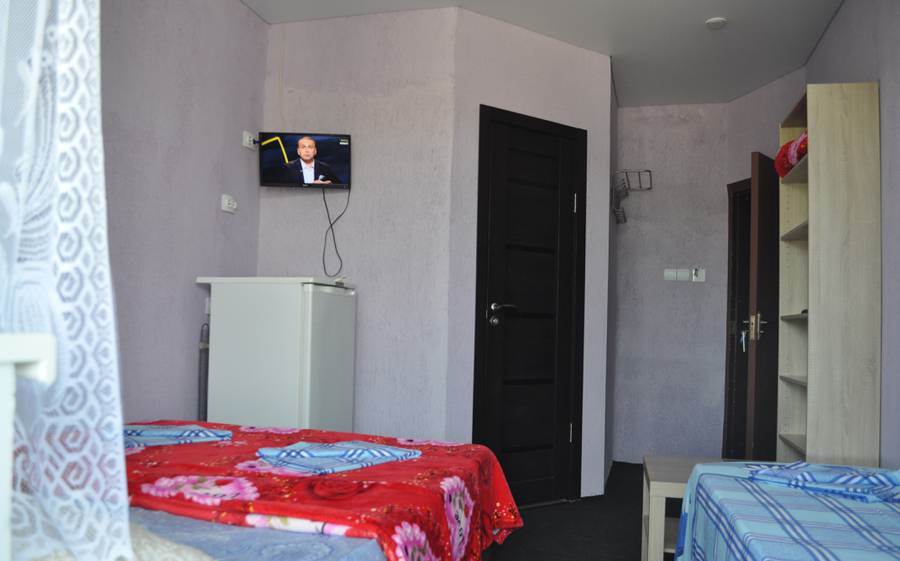 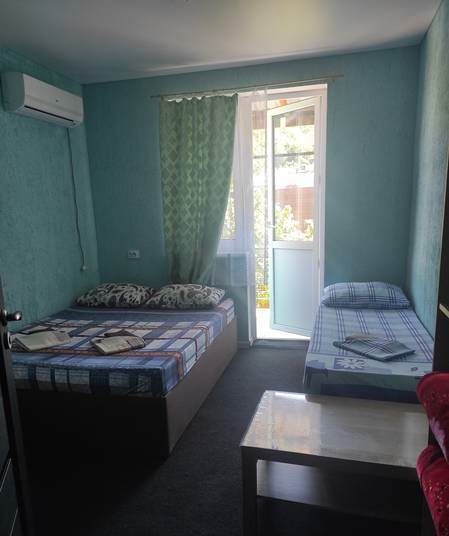 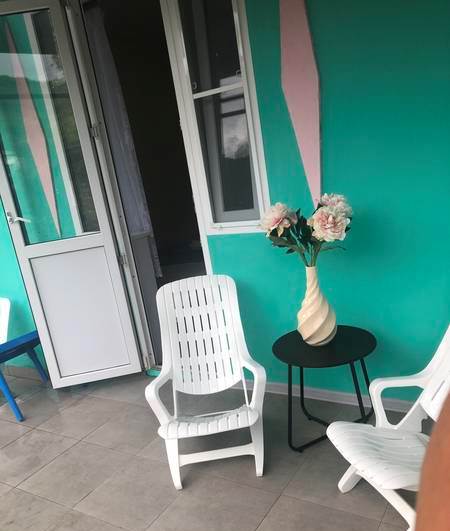 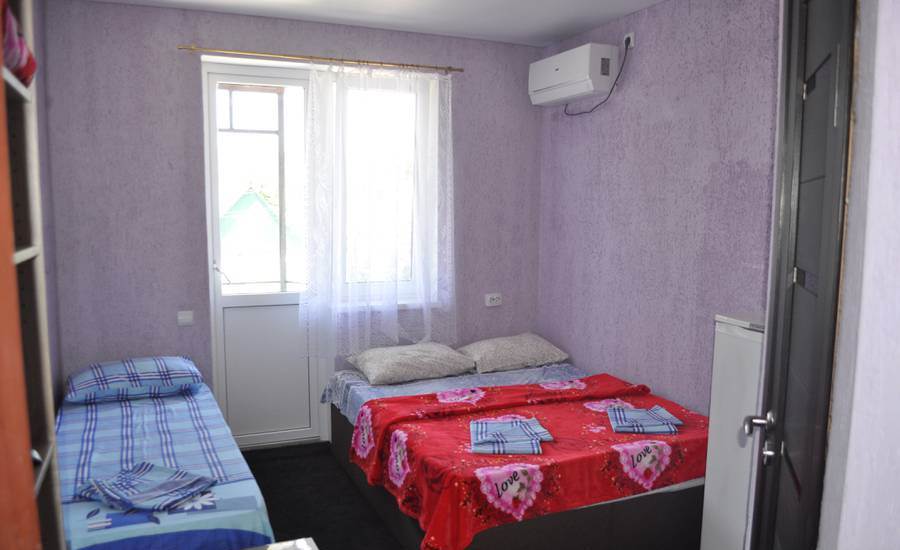 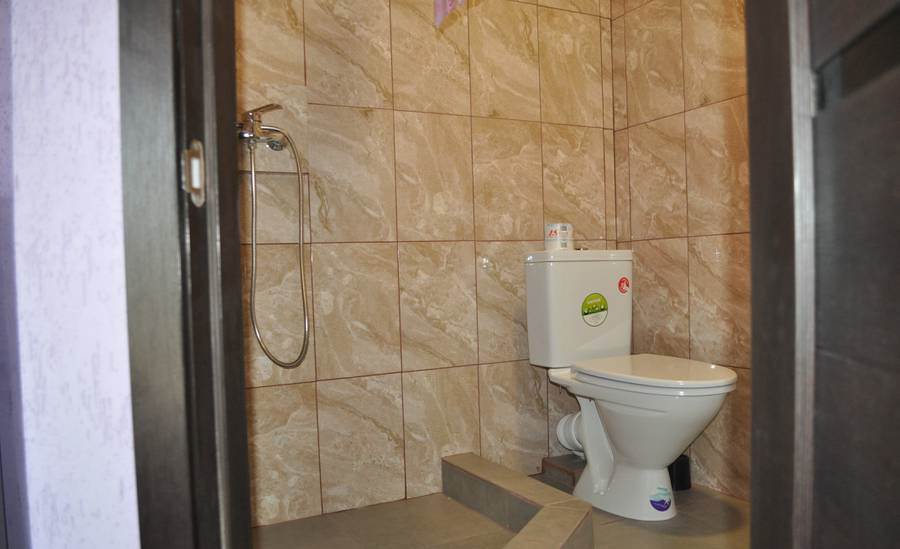 Четырехместный стандартДуш и туалет в номере Кондиционер Телевизор  Холодильник Балкон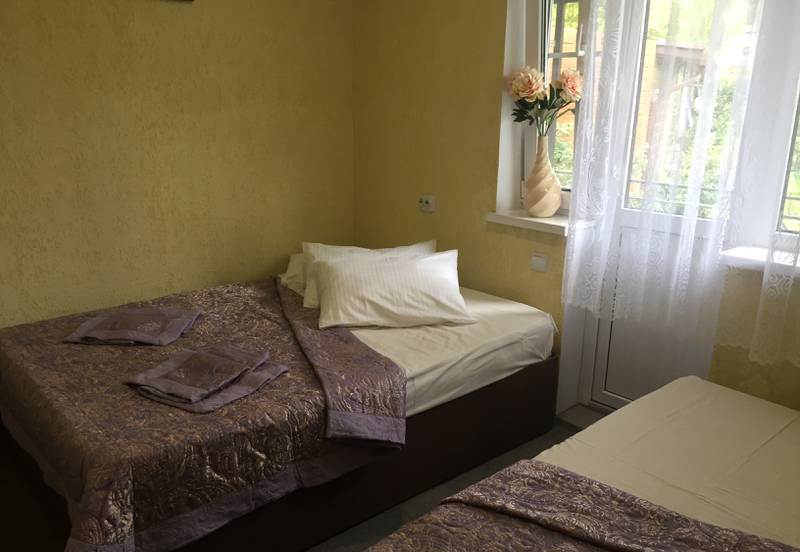 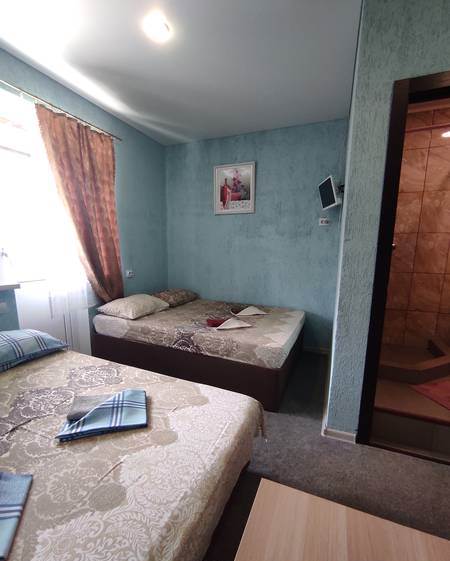 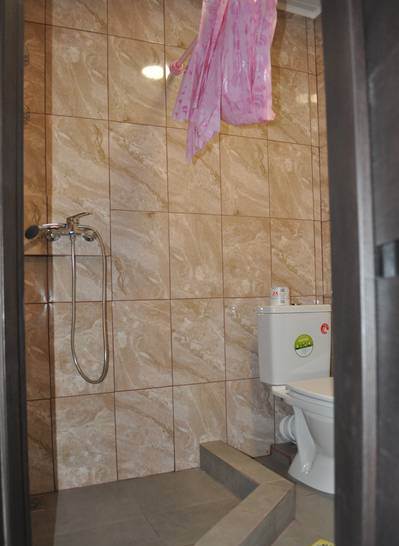      «Люкс» двух комнатныйДуш и туалет в номере  Кондиционер  Телевизор  Холодильник   Балкон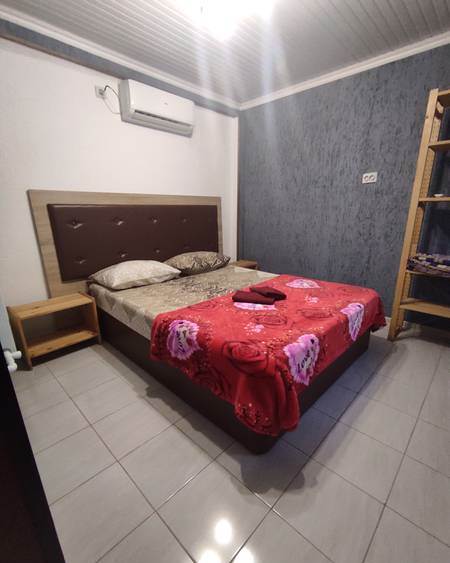 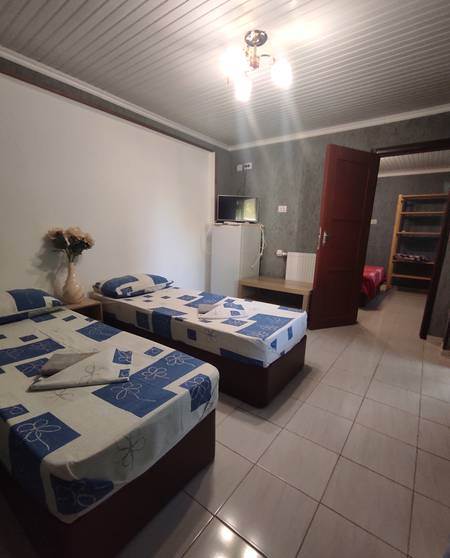 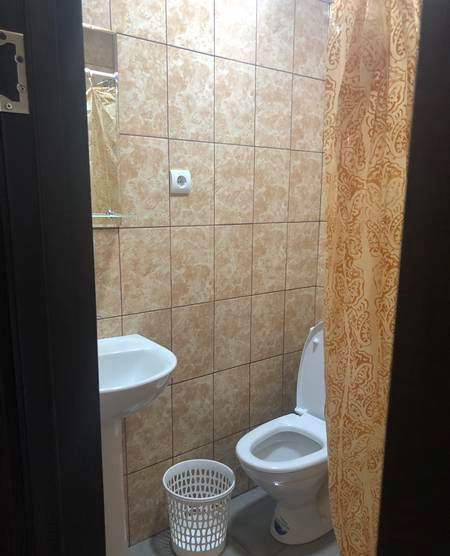 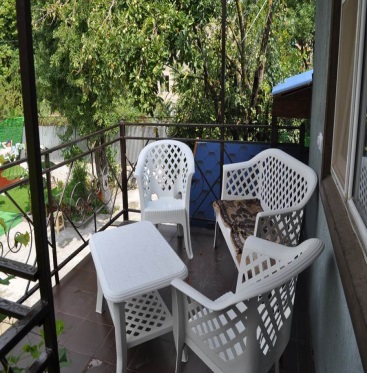 Делюкс четырехместныйДуш и туалет в номере  Кондиционер  Телевизор  Холодильник   Балкон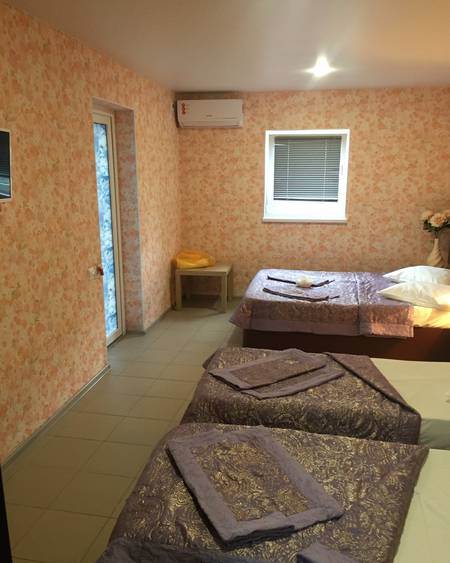 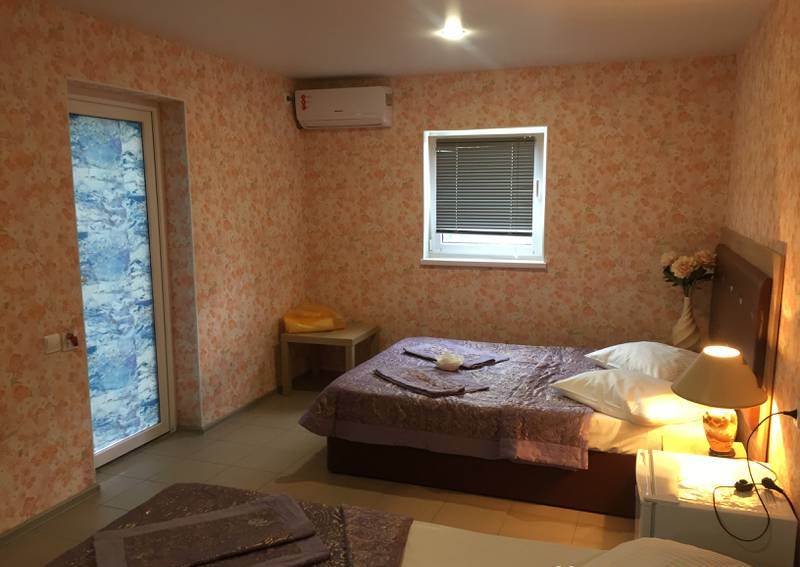 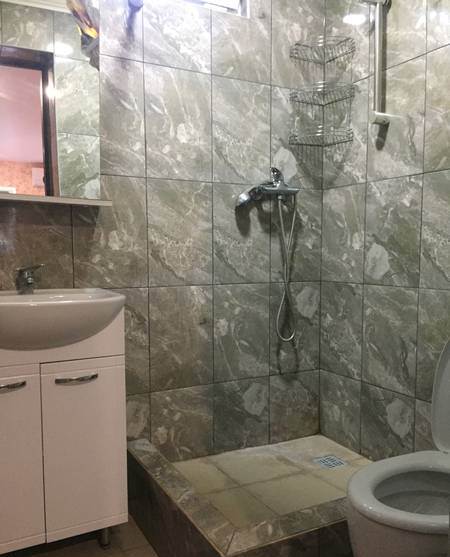 Двухкомнатные апартаментыДуш и туалет в номере  Кондиционер  Телевизор  Холодильник  Кухня   Балкон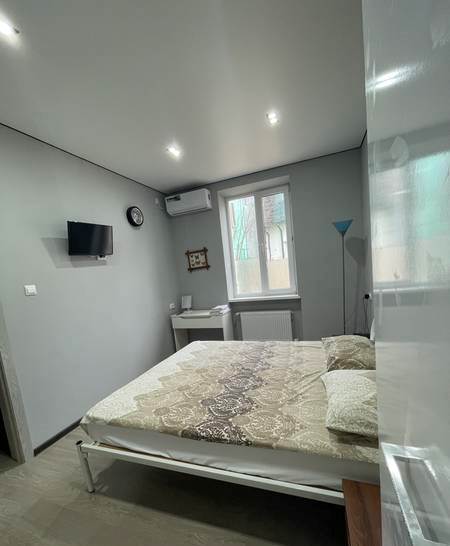 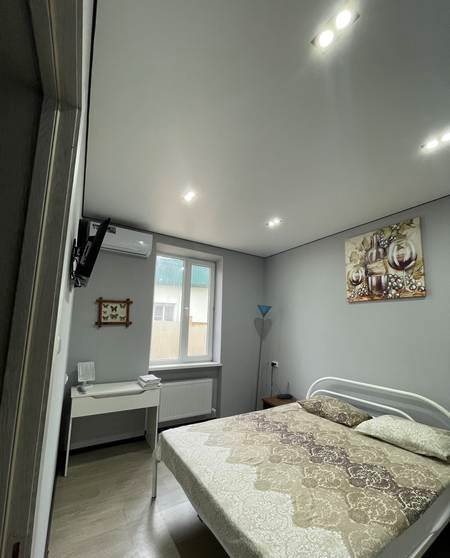 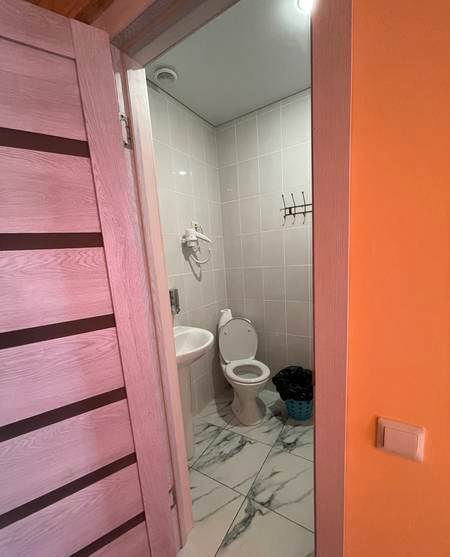 График выездов2-х местный номер «стандарт» 3-х местный номер «стандарт» 4-х местный номер «стандарт»Люкс2х комнатн. 4 местн.Делюкс      4х местный2х комн апартаменты 4х местн07.06 – 16.06.202414500145001250013900128001220014.06 – 23.06 202417200145001270015300141001630021.06 – 30.06.202417600145001270015900145001670028.06 – 07.07.202417800154001270016400148001720005.07 – 14.07.202417800157001350016900151001750012.07 – 21.07.202417800157001430016900151001750019.07 – 28.07.202417800157001430016900151001750026.07 – 04.08.202417800157001430016900151001750002.08 – 11.08.202417800157001430016900151001750009.08 – 18.08.202417800157001430016900151001750016.08 – 25.08.202417800157001430016900151001750023.08 – 01.09.202417800157001430016900151001750030.08 – 08.09.202416500149001310015400145001630006.09 – 15.09.2024159001450012700150001420016100